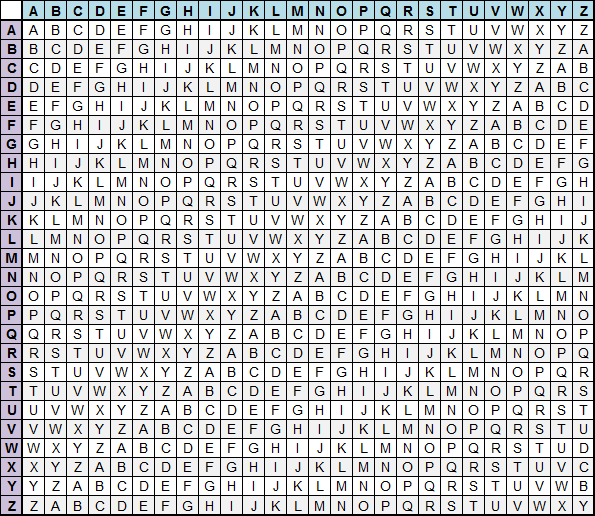 Decipher the following ciphertext using the Vigenere method with codeword BERTRAND:NEKAV MNWJG JBJOA OZXYX RRGRG WRRZN TWIIJ TDEGK JRXBE DVIGI IXETJ RSHJThe following was enciphered using the Vigenere with a codeword of length 4. Hint: the third letter in the codeword is A. Laekjhusdxwzlaielxgvjlijlaakoxhrnxeosfiewwoedrtywoeiqlmrde oewlMrquerdetywxxtamieyltlxyhrhieekttiwtlcquixfnmswksffxsnw vaelxvvfuexagtflaiectbfmmiesgymwkyuwyieamensr.The following was enciphered using a Vigenere cipher. The length of the codeword is unknown. Hint the word “something” occurs twice in the plaintext. Determine the codeword and decipher:RLWRV MRLAQ EDUEQ QWGKI LFMFE XZYXA QXGJH FMXKM QWRLA LKLFE LGWCL SOLMX RLWPI OCVWL SKNIS IMFES JUVAR MFEXZ CVWUS MJHTC RGRVM RLSZS MREFW XZGRY RLWPI OMYDB SFJCT CAZYX AQ